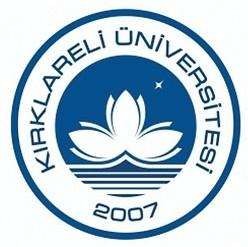 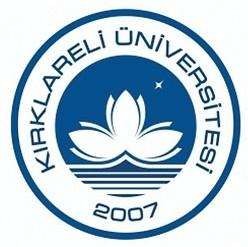 T.C.KIRKLARELİ ÜNİVERSİTESİ TURİZM FAKÜLTESİ ……………………………..BÖLÜMÜSTAJ RAPORU            	ÖĞRENCİNİN          	ADI – SOYADI	:	NUMARASI		: STAJ YAPILAN KURUM ADI  :ADRESİ	:TELEFON NO :STAJ YAPILAN BİRİM:STAJ TARİHLERİ  Başlangıç:				Bitiş: RAPOR TESLİM TARİHİ: 